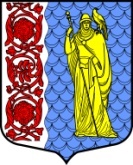 СОВЕТ  ДЕПУТАТОВ МУНИЦИПАЛЬНОГО  ОБРАЗОВАНИЯ  СЛАНЦЕВСКИЙ  МУНИЦИПАЛЬНЫЙ  РАЙОН ЛЕНИНГРАДСКОЙ  ОБЛАСТИР Е Ш Е Н И Е    24.05.2023                                                                                          №   403-рсд                                                                                            О внесении изменений в Положение о комитетеобразования администрации муниципальногообразования Сланцевский муниципальныйрайон Ленинградской области В соответствии с Федеральным законом от 06.10.2003 № 131-ФЗ «Об общих принципах организации местного самоуправления в Российской Федерации», Федеральным законом от 29.12.2012 № 273-ФЗ «Об образовании в Российской Федерации», совет депутатов муниципального образования Сланцевский муниципальный район Ленинградской области  РЕШИЛ:1. Внести в Положение о комитете образования администрации муниципального образования Сланцевский муниципальный район Ленинградской области, утвержденное решением совета депутатов Сланцевского муниципального района от 17.11.2021 № 255-рсд (с изменениями от 16.02.2022 № 286-рсд и от 21.12.2022 № 371-рсд) изменения согласно приложению.2. Поручить председателю комитета образования администрации Сланцевского муниципального района Николаевой О.Н. произвести государственную регистрацию внесенных настоящим решением изменений в Положение о комитете образования администрации муниципального образования Сланцевский муниципальный район Ленинградской области.3. Настоящее решение опубликовать в официальном приложении к газете «Знамя труда» и разместить на официальном сайте администрации муниципального образования Сланцевский муниципальный район Ленинградской области.4. Контроль за исполнением решения возложить на постоянную комиссию совета депутатов по законности, правопорядку и соблюдению регламента.   Глава муниципального образования                                     В.В. КравченкоПриложениек решению совета депутатовСланцевского муниципального районаот   24.05.2023  №  403-рсд ИЗМЕНЕНИЯ,которые вносятся в Положение о комитете образования администрации муниципального образования Сланцевский муниципальный район Ленинградской области, утвержденное решением совета депутатов Сланцевского  муниципального  района  от 17.11.2021 № 255-рсд (с изменениями от 16.02.2022 № 286-рсд и от 21.12.2022 № 371-рсд)1.  Дополнить пунктом 4.5.3 1  следующего содержания:«4.5.31. Награждает почетной грамотой Комитета и объявляет благодарность Комитета в целях поощрения работников и коллективов образовательных организаций за вклад в развитие образования  на территории муниципального образования.».2. В приложении – Перечне образовательных организаций, подведомственных комитету образования администрации муниципального образования Сланцевский муниципальный район Ленинградской области:2.1. пункт 11 исключить;2.2. пункт  18  изложить в следующей редакции:«18. Муниципальное учреждение дополнительного образования «Сланцевская  спортивная  школа».